СОДЕРЖАНИЕ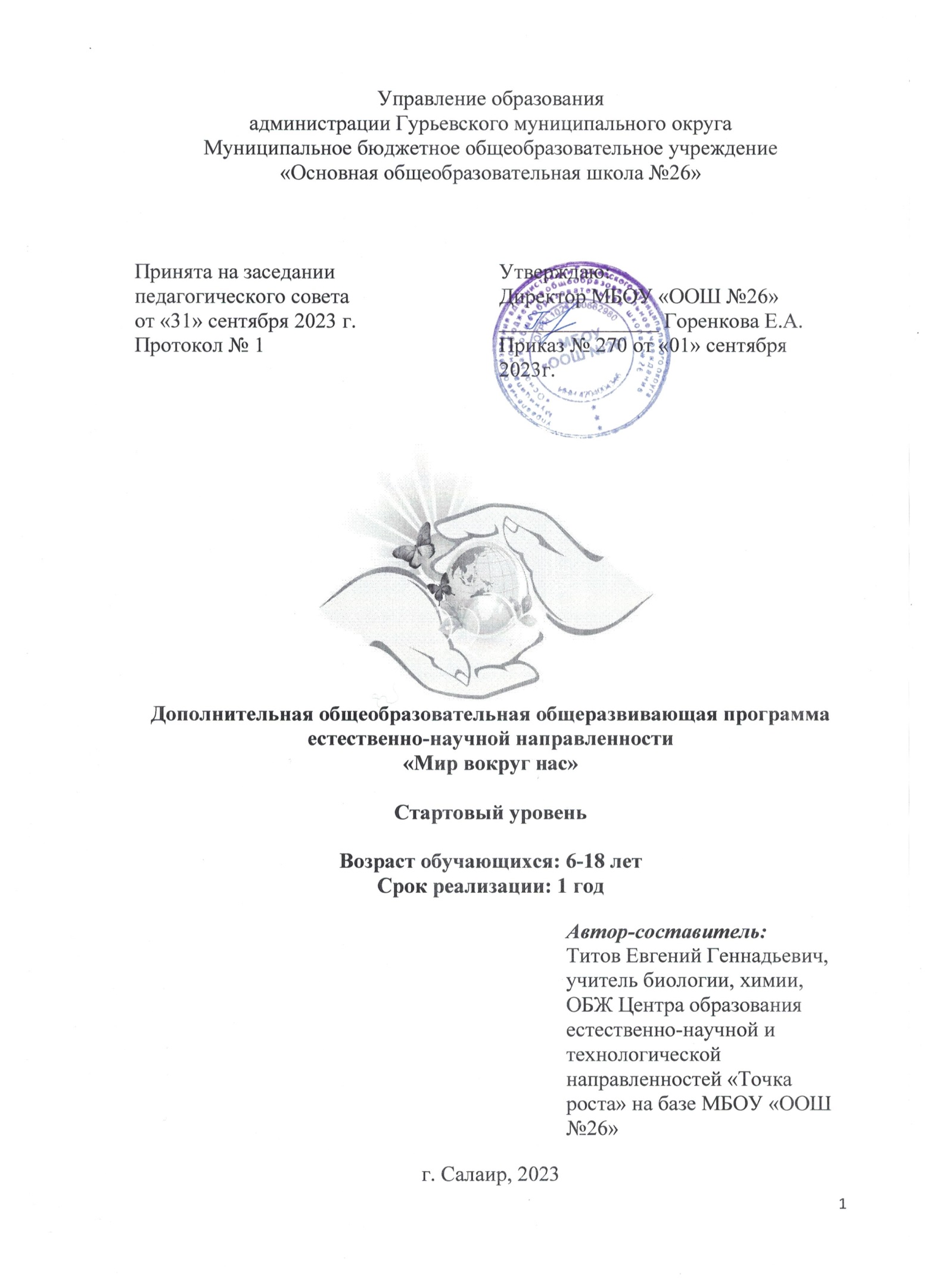 РАЗДЕЛ 1. КОМПЛЕКС ОСНОВНЫХ ХАРАКТЕРИСТИК ПРОГРАММЫ1.1. Пояснительная запискаДополнительная общеобразовательная общеразвивающая программа «Мир вокруг нас» имеет естественно-научную направленность и реализуется в рамках модели «Центр «Точка роста» мероприятия по созданию новых мест в образовательных организациях различных типов для реализации дополнительных общеразвивающих программ всех направленностей федерального проекта «Современная школа» национального проекта «Образование».Образовательная программа «Мир вокруг нас» направлена на изучение вопросов экологии и разработана в соответствии с требованиями Федерального закона от 29 декабря 2012 года №273 ФЗ «Об образовании в Российской Федерации».Разностороннее развитие и воспитание детей осуществляется разными средствами. Одно из них – ознакомление с природой. Природа неисчерпаемый источник духовного обогащения. Дети постоянно в той или иной форме соприкасаются с природой.Природа оставляет глубокий след в душе ребенка, воздействуя на его чувства своей яркостью, многообразием и динамичностью. Ребенку кажется, что он первооткрыватель, что он первый услышал стрекотание кузнечика, увидел, что снег – это много красивых снежинок, для него поет скворец. Так дети впервые воспринимают природу, тянутся к ней, она возбуждает их любознательностью.Дети с огромным интересом смотрят на окружающий мир, но видят не все, иногда даже не замечают главного. А если рядом учитель, который удивляется вместе с ними, учит не только смотреть, но и видеть, дети захотят узнать еще больше.М.В. Лучич считает: «Убеждение человека формируются с детства. Одна из главных нравственных задач, стоящих перед  педагогами – воспитывать любовь к родным, а значит, и бережное отношение к родной природе. Достичь этого можно в том случае, если знакомить ребенка с ее тайнами, показывать интересное в мире растений и животных, учить наслаждаться запахом цветущих трав, красотой, пейзажами родных мест.Актуальность программы В наше время проблема экологического воспитания вышла на первый план, и ей уделяют все больше внимания. Важно с раннего возраста воспитывать у детей чувство непримиримости к фактам безответственного поведения людей, например не затушенным костром, оставленному мусору.Показателями уровня экологического воспитания являются не только знания и поведение ребенка в природе, но и его участие в улучшении природного окружения. Изучение данной программы создаст условия для формирования ценностного отношения ребёнка к природе, для воспитания основ экологической ответственности как важнейшего компонента экологической культуры.Отличительные особенности программы Природа не только дарит человеку возможность любоваться её красотой, вкушать плоды и дышать свежим воздухом. Она учит ребят удивительной способности фантазировать, творить прекрасное из её даров. Красота природы через искусство обогащает внутренний мир человека, возвышает его душу, дарит общение с прекрасным. В процессе художественно-трудовой деятельности, учащиеся приобщаются к общечеловеческим ценностям, создаются условия для всестороннего развития личности, дети приобщаются к коллективному творчеству, а также выражая свои индивидуальные художественные способности, делают свою жизнь более яркой, самобытной. Содержание занятий обогащает знания учащихся о животном мире, способствуют формированию навыков экологически правильного поведения детей. Занятия в объединении дают большие возможности для воспитания и развития личности ребенка. В процессе занятий развивается внимание, наблюдательность, пространственное представление, воображение, сообразительность, фантазия, творчество, расширяются знания по зоологии, биологии и экологии. При проведении занятий широко используются новые информационные технологии. Использование электронного пособия обеспечивает формирование побудительных мотивов (стимулов), обусловливающих активизацию познавательной деятельности (например, за счет компьютерной визуализации учебной информации, вкрапления игровых ситуаций, возможности управления, выбора режима учебной деятельности). Очевидно, что производительность обучения значительно повышается, так как одновременно задействованы зрительный и слуховой каналы восприятия.Адресат программыПрограмма ориентирована на детей 6-18 лет, справка о состоянии здоровья не требуется.Объем и срок освоения программыОбъем программы – 34 учебных часа, нормативный срок освоения программы 1 год (34 учебные недели).Режим занятий, периодичность и продолжительностьЗанятия проводятся 1 раз в неделю, продолжительность занятия 30 минут.Форма обученияФорма обучения – очная, возможно дистанционное обучение.Особенности организации образовательного процессаНа занятия программы принимаются учащиеся без каких-либо требований к знаниям, умениям и навыкам. Форма организации образовательной деятельности групповая от 4 человек. Группы формируются по уровню готовности учащихся к освоению программы и возрастному принципу.Программа «Мир вокруг нас» опирается на следующие принципы:Принцип гармонии и красоты (они являются созидающей силой мира, проявляются в природных явлениях, мыслях, чувствах, деятельности человека, в соцветии, созвучии, сопереживании, согласии).Принцип сотрудничества и единства требований (отношение к ребёнку строится на доброжелательной и доверительной основе). Принцип интеграции (интеграция идёт на уровне формирования единых представлений, понятий и организации педагогического процесса).Принцип целостности приобщения ребёнка к таким формам познания     окружающего мира, как наука и искусство (в познании сочетаются две дидактики – научная и художественная; первая строится на размышлении, вторая – на переживании. Ребёнок познаёт мир – наблюдая, размышляя, сопереживая – в процессе творческой деятельности).Принцип постепенности погружения в проблему (нравственно – философские беседы готовят детей к восприятию искусства и творческому процессу).1.2. Цель и задачи программыЦель программы:создание условий для развития познавательного интереса и творческих способностей ребенка, формирование активной жизненной позиции через всестороннее ознакомление с экологией природного окружения и включение в социально - значимую природоохранную деятельность. Формирование у учащихся основ целостного экологического мировоззрения.Задачи программы:1. Личностные:Воспитывать экологическое мировоззрение и культуру.Формировать умение работать в коллективе.Воспитывать патриотическое и нравственное отношение к природным богатствам родного края.Формировать и пропагандировать здоровый образ жизни.2. Метапредметные:Развить умение проектировать свою деятельность (учебную, исследовательскую).Сформировать творческие и коммуникативные способности учащихся.Развить способность применять теоретические знания на практике.Развить способность самостоятельно добывать, анализировать информацию и делать выводы.3. Предметные (образовательные):Сформировать знания о закономерностях экологии, основных экологических понятиях.Познакомить с методами, необходимыми для исследований: наблюдение, измерение, эксперимент, мониторинг и др.Научить  оформлять результаты работы и защищать ее.1.3. Содержание программы1.3.1. Учебно-тематический план1.3.2. Содержание учебно-тематического планаРеализация данной программы рассчитана на 1 год обучения на базе МБОУ «ООШ №26» и позволит учащимся получить систематизированное представление об экологии, биологии и человеке, как части живой природы. Вся программа состоит из 4 разделов.Раздел «Наблюдение за живой природой»Теория 4 часа, практика 5 часовВводное занятие.Ознакомление учащихся с планом работы объединения. Организационные вопросы. Знакомство с кабинетом и пособиями. Знакомство с понятием: природа, беседа о красоте природы. Техника безопасности.Молчаливые соседиБеседы с детьми о том, как важна их помощь животным и птицам в разные времена года. Наблюдения за сезонными изменениями в живой природе у растений и животных. Наблюдения за домашними питомцами. Охрана здоровья и выбор здорового образа жизни.Пернатые друзья.Работа с иллюстрациями птиц, чтение стихов и рассказов, разгадывание загадок. Беседы, как помочь птицам в осенне-зимний период.Практика: Рисунки. Фотографии. Поделки. Настольные игры на знакомство с живой природой. Сбор и составление гербария. Игры: Живое – неживое. Проведение викторин на знание объектов живой природы. Экскурсия в природу. Опрос «Что я знаю о природе». Фотовыставка «Наши домашние питомцы». Акция «Птичья столовая». Праздник «День птиц». Фотоотчет.Раздел «Загадки живой и неживой природы»Теория 4 часа, практика 5 часовО чем шепчут деревья.Наблюдение и анализ смены времен года, суточных изменений. Сезонные изменения в природе. Особенности роста и развития деревьев.Зимой и летом одним зеленым цветом красавица елочка. Есть колючие друзья у ели – сосна, кедр, лиственница. В декабре гибнет от рук людей множество елочек, даже целые просеки, молодых лесопосадок.Загадки животного мира.Чтение и обсуждение познавательных рассказов о жизни животных в лесу и их приспособленность к зимнему периоду. Дети узнают об основных обитателях леса: белке, зайце, лосе, о хищниках – волке и лисе. Интересный природоведческий материал о животных содержится в книгах В. Бианки, С. Чарушина.Секреты неживой природы.Наблюдение за состоянием воды в природе. Интересное в неживой природе.Практика: Игровая викторина «Деревья нашего края». Работаем с гербариями. Заочное путешествие «Загадки животного мира». Викторина «Кто в лесу живет, что в лесу растет?» Экскурсия в музей. Гостиная «В гостях у Золотой рыбки». Игра «Тайны вокруг нас».Раздел «Оранжерея на окне»Теория 3 часа, практика 5 часовОранжерея на окне. Наблюдение за комнатными растениями. Существует народная примета, которая утверждает, что комнатные растения успешно развиваются только в том доме, где мир в семье, добрые отношения между людьми. Поэтому вечнозеленый подоконник, обилие зелени в комнате, в классе, букеты цветов в горшочках – хорошая характеристика атмосферы, царящей в помещении.Практика: Ухаживание и выращивание растений. Написание исследовательских проектов «Как дышат растения». Исследовательская работа о влиянии света и тепла на рост и развитие растений. Выращивание лука в комнатных условиях. Правила ухода.Раздел «Человек и природа»Теория 3 часа, практика 5часовЧеловек - часть живой природы.Наблюдение Правила поведения на улицах и дорогах. Знакомство с трудовой деятельностью людей и ее значение в жизни человека. Изучение элементарных правил безопасной работы.Охрана природы.Знакомство с понятием «Красная книга». Знакомство с редкими видами растительного и животного мира.Итоговое занятие.Подведение итогов за год. Планирование наблюдений в летний период.Практика: Конкурс рисунков «Наш дом – планета Земля». Игра «Азбука экологии». Праздник «Наш окружающий мир».1.4. Планируемые результатыПо окончанию 1 года обучения учащийся будет знать:Секреты живой и неживой природы.Условия, необходимые для жизни растений и животных города.Правила обращения с объектами природы.Простейшие взаимосвязи в природе, использовать эти связи для объяснения необходимости бережного отношения к природе своего края.Способы охраны природы.Некоторые охраняемые растения и животных.Будет уметь:Проводить индивидуальные наблюдения.Оказывать помощь птицам в зимнее время.Уметь выполнять правила безопасного и экологического поведения в природе.Уметь выражать эстетические чувства и переживания творческими средствами.В результате обучения по программе учащиеся приобретут такие личностные качества как:Интерес к культуре и истории своего народа, родной страны, интерес к познанию мира природы.Принятие основных нравственно-этических понятий и норм;Оценка собственной деятельности: своих достижений, самостоятельности, инициативы, ответственности, причин неудач;Положительное отношение к процессу познания: проявление внимания, удивления, желания больше узнать.В результате обучения по программе у учащихся будут сформированы такие метапредметные компетенции как:Умение ориентироваться в рисунках, схемах, таблицах, представленных в учебных пособиях.Наблюдать и самостоятельно делать простые выводы.Самостоятельно организовывать свое рабочее место.Следовать при выполнении заданий инструкциям учителя и алгоритмам, описывающем стандартные учебные действия.Сотрудничать с товарищами при выполнении заданий в паре: устанавливать и соблюдать очерёдность действий, корректно сообщать товарищу об ошибках.РАЗДЕЛ 2. КОМПЛЕКС ОРГАНИЗАЦИОННО-ПЕДАГОГИЧЕСКИХ УСЛОВИЙ2.1. Календарный учебный графикКоличество учебных недель – 34 неделиКоличество учебных дней – 204 дняПродолжительность каникул – 68 днейДаты начала и окончания учебных периодов / этапов –  с 01.09.2023 по 27.10.2023 (8 недель) – обучение по программе;с 28.10.2023 по 05.11.2023 (9 календарных дней) - Осенние каникулы  с 06.11.2023 по 30.12.2022 (8 недель) – обучение по программе;с 31.12.2023 – 08.01.2024   (9 календарных дней) - зимние каникулы;с 09.01.2024 по 24.03.2024 (11 недель) – обучение по программе;с 25.03.20234– 02.04.2024 (9 календарных дней) - весенние каникулы;с 03.04.2024 по 26.05.2024 (7 недель) – обучение по программе;с 27.05.2024 – 31.08.2024 -  летние каникулы.2.2. Условия реализации программы1. Материально-техническое обеспечение:Материально-техническая база МБОУ «ООШ №26» обеспечивает:возможность достижения дошкольниками требований к результатам освоения программы;соблюдение:санитарно-гигиенических норм образовательной деятельности (требования к водоснабжению, канализации, освещению, воздушно-тепловому режиму и т. д.);санитарно-бытовых условий (наличие оборудованных гардеробов, санузлов, мест личной гигиены и т. д.);социально-бытовых условий (наличие оборудованного рабочего места, учительской);пожарной и электробезопасности;антитеррористической безопасности;требований охраны труда;своевременных сроков и необходимых объемов текущего и капитального ремонта;возможность доступа дошкольников с ограниченными возможностями здоровья к - объектам инфраструктуры школы.Материально-техническая база в целом соответствует действующим санитарным и противопожарным нормам, нормам охраны труда работников МБОУ «ООШ №26», предъявляемым к:участку (территории) образовательного учреждения (площадь, инсоляция, освещение, размещение, необходимый набор зон для обеспечения образовательной и хозяйственной деятельности и их оборудование);зданию МБОУ «ООШ №26» (высота и архитектура здания, необходимый набор и размещение помещений для осуществления образовательной деятельности при получении начального общего образования, их площадь, освещенность, расположение и размеры рабочих, зон для индивидуальных занятий в учебных кабинетах образовательного учреждения, для активной деятельности,, структура которых обеспечивает возможность для организации урочной и внеурочной деятельности);помещению библиотеки (площадь, размещение рабочих зон, число читательских мест, медиатеки);мебели, офисному оснащению и хозяйственному инвентарю;административными и иными помещениями, оснащёнными необходимым оборудованием;гардеробу, местам личной гигиены;расходным материалам и канцелярским принадлежностям (бумага для ручного и машинного письма, инструменты письма (в тетрадях и на доске), изобразительного искусства, технологической обработки и конструирования, носители цифровой информации).Материально-техническое и информационное оснащение образовательной деятельности обеспечивает возможность:создания и использования информации (в том числе запись и обработка изображений и звука, выступления с аудио-, видео сопровождением и графическим сопровождением, общение в сети Интернет и др.);получения информации различными способами (поиск информации в сети Интернет, работа в библиотеке и др.);создания материальных объектов, в том числе произведений искусства;планирования учебной деятельности, фиксирования его реализации в целом и отдельных этапов (выступлений, дискуссий, экспериментов);размещения своих материалов и работ в информационной среде образовательного учреждения;проведения массовых мероприятий, собраний, представлений.Для реализации программы  имеется:Энциклопедии. Дидактические игры.Канцтовары (акварельные краски, цветные карандаши, кисти, ластик, бумага, ножницы, цветная бумага, ватман и т.д.).Геометрические линейки.Тематические картинки, фотографии.Плакаты.Материалы для опытов (микропрепараты, семена растений, вода, земля и т.д.).Гербарий.Принтер для печати.Фотоаппарат.Микроскопы.Ноутбук.Телевизор.Для дистанционного обучения: компьютер или другое техническое средство с выходом в интернет.2. Информационное обеспечение: Информационно-образовательная среда образовательного учреждения включает в себя совокупность технологических средств (компьютеры, базы данных, коммуникационные каналы, программные продукты и др.), культурные и организационные формы информационного взаимодействия, компетентность участников образовательной деятельности в решении учебно-познавательных и профессиональных задач с применением информационно-коммуникационных технологий (ИКТ), а также наличие служб поддержки применения ИКТ.Информационно-образовательная среда МБОУ «ООШ №26» обеспечивает возможность осуществлять в электронной форме следующие виды деятельности:планирование образовательной деятельности;размещение и сохранение материалов образовательной деятельности, в том числе – работ учащихся и педагогов, используемых участниками образовательных отношений информационных ресурсов;фиксацию хода образовательной деятельности и результатов освоения программы;взаимодействие между участниками образовательных отношений, в том числе – дистанционное посредством сети Интернет, возможность использования данных, формируемых в ходе образовательной деятельности для решения задач управления образовательной деятельностью;контролируемый доступ участников образовательной деятельности к информационным образовательным ресурсам в сети Интернет (ограничение доступа к информации, несовместимой с задачами духовно-нравственного развития и воспитания учащихся);взаимодействие МБОУ «ООШ №26» с органами, осуществляющими управление в сфере образования и с другими образовательными учреждениями, организациями.Функционирование информационной образовательной среды соответствует законодательству Российской Федерации; обеспечивается средствами ИКТ и квалификацией работников ее использующих и поддерживающих.МБОУ «ООШ №26» имеет доступ к печатным и электронным образовательным ресурсам (ЭОР), в том числе к электронным образовательным ресурсам, размещенным в федеральных и региональных базах данных ЭОР.Библиотека МБОУ «ООШ №26» укомплектована печатными образовательными ресурсами по всем учебным предметам учебного плана, а также имеет фонд дополнительной литературы.3. Кадровое обеспечение:МБОУ «ООШ №26» укомплектовано квалифицированными кадрами.Уровень квалификации работников школы для каждой занимаемой должности соответствует квалификационным характеристикам по соответствующей должности, а также квалификационной категории.Педагогический коллектив МБОУ «ООШ №26» включает в себя 19 учителей, из них 6 педагогов работают в 1-4 классах, 13 – в 5-9 классах.Из числа педагогов, работающих в школе имеют:Высшую квалификационную категорию – 7/37%Первую квалификационную категорию – 8/42%По стажу и образованию – 4/21%Непрерывность профессионального развития работников МБОУ «ООШ №26», реализующего Программу, обеспечивается освоением работниками дополнительных профессиональных образовательных программ в объеме не менее 72 часов, не реже чем один раз три года в образовательных учреждениях, имеющих лицензию на право ведения данного вида образовательной деятельности.2.3. Формы аттестации / контроляПроцесс обучения и освоения данной общеобразовательной программы предусматривает следующие виды контроля:1. Вводный – это контроль, который проводится перед началом работы и предназначен для определения уровня первоначальных знаний, умений и навыков. Целью такого контроля определение первоначальных знаний и навыков по данной общеобразовательной программе. Периодичность данного вида контроля определяет педагог, как правило, он производится на старте освоения программы, либо в ходе отдельных занятий и мероприятий. Вводный контроль успеваемости носит безотметочный характер и предполагает качественную характеристику (оценку) сформированности у учащихся соответствующих компетенций.2. Текущий контроль – это контроль, целью которого является определение уровня достижения планируемых предметных и личностных результатов в процессе освоения образовательной программы. Оптимальными формами текущего контроля являются:Устный выборочный опрос.Устный фронтальный опрос.Практические задания.Также в течение всего учебного года после изучения каждого раздела, проводятся викторины, разгадывание кроссвордов, тестирование. Такой внеплановый контроль позволит выявить, как учащиеся усвоили материал и при необходимости что-то повторить.3. Итоговая аттестация – подтверждение уровня достигнутых предметных результатов по итогам освоения образовательной программы, проводимая на добровольной основе. При условии построения курса «Мир вокруг нас» как преимущественно практического, наиболее целесообразной формой оценки и контроля усвоения материала является защита исследовательских и реферативных работ. При этом оценивается оригинальность замысла и построения эксперимента, степень самостоятельности, уровень сложности работы и т.д. Формой защиты работ можно считать: выступление учеников с докладами об основных результатах работы в ходе тематических семинаров, выступление на конференциях различного уровня, защита работы как олимпиадной по биологии и экологии и т.д.2.4. Оценочные материалыОпросный лист «Что я знаю о природе» (Приложение 2)Тест «Почему мы часто слышим слово экология» (Приложение 3)Опросный лист «Природа благодарит и сердиться» (Приложение 4)Сценарий праздника, посвященного международнму Дню птиц (Приложение 5)Игра-путешествие (Приложение 6)Викторина (Приложение 7)2.5. Методические материалыМетоды обучения:По источнику знаний:Словесный - рассказ, беседа, лекция, инструктаж. Наглядный - показ, демонстрация, иллюстрация. Практический - упражнения, практическая работа. По характеру взаимной деятельности педагога и учащихся: Объяснительно-иллюстративный метод. Репродуктивный метод. Метод проблемного изложения. Частично-поисковый или эвристический метод. Исследовательский метод. Игровые методики.Формы организации учебного занятия:Групповые.Индивидуальные.Фронтальные.Виды занятий:1.Комплексные занятия обобщающего и углублено-познавательного типа, на которых у детей формируются и воспитываются обобщённые представления о явлениях природы, понимание взаимосвязей, закономерных процессов в природе, восприятие произведений искусств. В этом случае наибольшее значение имеет логика построения занятий с детьми – чёткая последовательность вопросов, помогающая понять детям причинно-следственные связи, сформировать выводы, сделать обобщения, перенести знания в новую ситуацию.2.Интегрированные занятия.Интегрированное обучение помогает детям соединить получаемые знания в единую систему. Кроме образовательного предназначения интегрированные занятия служат способом активизации обучения и вызывают большой познавательный интерес.3.Занятия с применением электронных презентаций.Использование электронных презентаций позволяет значительно повысить информативность и эффективность занятия при объяснении учебного материала, способствует увеличению динамизма и выразительности излагаемого материала.4.Коллективные творческие работы.Усиливают психологические связи между детьми, развивают их способность устанавливать и поддерживать контакты, сотрудничать. Создают условия для воспитания у детей терпимости, доброжелательности, развития творческих способностей.,5.  Праздники.  День Земли, День воды, День Птиц и др.6.  Обобщающие занятия, контрольные, тестирование позволяющие проводить текущий и итоговый контроль уровня усвоения программы учащимися и вносить необходимые коррективы в организацию учебного процесса.Дистанционные учебные занятия:1. Вводное занятие. Цель - введение в проблематику, обзор предстоящих занятий. Проводятся с помощью электронной почты или в реальном времени посредством Viber или группы вКонтакте.2. Индивидуальная консультация. Отличается предварительной подготовкой вопросов. Предлагаются проблемы и пути поиска решений. Учитываются индивидуальные особенности учащегося. Может проводиться индивидуально по электронной почте или по Viber.3. Дистанционное тестирование и самооценка знаний.4. Чат-занятия - учебные занятия, осуществляемые с использованием чат-технологий. Чат-занятия проводятся синхронно, то есть участники учебного процесса имеют одновременный доступ к чату. Для проведения чат-занятий используется платформа Zoom.5. Олимпиада. Характерна творческими открытыми заданиями. Очень эффективная форма контроля с элементами обучения. Проводятся с помощью электронной почты или в реальном времени посредством Viber или группы вКонтакте.Педагогические технологии, используемые при реализации программы: Технология личностно-ориентированного обучения. Технология коллективной творческой деятельности. Технология исследовательского (проблемного) обучения. Игровые технологии. Здоровьесберегающие технологии. Информационно-компьютерные технологии. Проектная технология и др. Примерная модель занятия (алгоритм учебного занятия) Занятие представляет собой последовательность этапов в процессе усвоения знаний, построенных на смене видов деятельности учащихся: восприятие, осмысление, запоминание, применение, обобщение, систематики. При разработке занятия педагог внимательно  изучает:учебно-тематический план реализуемой образовательной программы;согласовывает определенный раздел и тему раздела с содержанием программы;определяет взаимосвязь содержания  занятий с предыдущими и последующими;определяются тип и структура занятия;его тема, цель, задачи.Целевые, установки занятия должны быть направлены на определённые, конкретные цели данного занятия (воспитательные, развивающие и обучающие), выходящие на реальный, достижимый результат.  Педагогом продумывается специфика занятия, логика построения (взаимосвязь и завершенность всех частей занятия с подведением  итогов каждой части по практическому и теоретическому материалу), определяется объем образовательного компонента учебного материала. На первоначальном этапе занятия педагог создает благоприятный морально-психологический климат, настраивая детей на сотворчество и содружество в процессе познавательной деятельности, на завершающем этапе – анализируются все выполненные детьми работы и отмечаются даже самые большие достижения детей. Немаловажным моментом в подготовке занятия является разумное распределение материала на всех этапах занятия в соответствии с выбранными формами организации учебной деятельности: групповой, индивидуальной и т. д. К занятию подготавливается учебно-методический комплекс: раздаточный материал, аудио, видеотека и др. Педагогу необходимо продумать методику наиболее продуктивного использования применяемого наглядного материала Далее определяются индивидуальные задания для детей с опережением в развитии, объем и форма самостоятельной работы с детьми, разрабатывается краткий конспект настоящего занятия.Для обеспечения образовательного процесса требуется дидактический и методический материал:разработки педагога: планы, конспекты уроков, сценарии мероприятий, положения, инструкции, памятки и др.;разработки педагога для проведения занятий: схемы, таблицы, раздаточный материал, атласы, гербарии, ТСО и др.;разработки информативного характера: разнообразный информационный материал, рефераты по темам программы;разработки для организации контроля и определения результативности обучения: тесты, вопросники, контрольные упражнения;творческие отчёты по программе: фотоальбомы, фото стенды, статьи в СМИ, поделки из природного материала.2.6. Список литературыСписок литературы, используемой педагогом1.Концепция духовно-нравственного воспитания российских школьников. - М.:2010.2.Асмолова, А.Г. Как проектировать универсальные учебные действия. – М.: Просвещение, 2010, 119с.3.Аверина, Н.Г. О духовно-нравственном воспитании младших школьников / Н.Г. Аверина // Нач. школа. – 2005 - №11 – С. 68-714.Бобкова, Н.Н. Окружающий мир: тематический тестовый контроль в начальной школе. Волгоград: Учитель, 2007. 152с.5.Григорьев, Д.В., Степанов, П.В. Внеурочная деятельность школьников./ Методический конструктор. – М.: Просвещение, 2010, 223с.6.Жарковская, Т.Г. Возможные пути организации духовно-нравственного образования в современных условиях / Т.Г. Жарковская // Стандарты и мониторинг в образовании – 2003 - №3 – С. 9-127. Планируемые результаты начального общего образования / [Л. Л. Алексеева, С. В. Анащенкова, М. З. Биболетова и др.] ; под ред. Г. С. Ковалевой, О. Б. Логиновой. – М. : Просвещение, 2009. – 120 с. – (Стандарты второго поколения). – ISBN 9785090210584.8.Чуракова, Р.Г. Программы по учебным предметам. Базисный план внеурочной деятельности (Текст): 1-4 кл.: в 2 ч.- М.: Академкнига/Учебник, 2011.- Ч. 1: 240 с9. Мосалова Л.Л.Я и мир:Конспектызанятий по социально- нравственному воспитания детей дошкольного возраста.-СПб.:ДЕТСТВО- ПРЕСС,2013.-80с.-(Библиотека программы "Детство")10.  Дарвиш, О.Б. Возрастная психология: Учебное пособие / О.Б. Дарвиш; Под ред. В.Е. Клочко. - М.: КДУ, Владос-Пр., 2013. - 264 c.Рекомендуемая литература для родителей и учащихся1.Кропочева, Т.Б. Дидактические игры на уроках природоведения.- Новокузнецк, 1997, 52с.2. Кропочева Т.Б. Нетрадиционные уроки природоведения. Методическое пособие.- Новокузнецк: Изд.ИПК, 1999, 42с.3.Ляшова, Н.Н. Разноуровневые проверочные и тестовые работы по естествознанию. 1-4 классы.-Ростов н/Д: изд-во «Феникс»,2003.- 448с.4. Маханева, М.Д., Князева О.Л. Приобщение младших школьников к краеведению и истории России: Методическое пособие.- М.: АРКТИ, 2005.-72 .5.Молодова, Л.П. Игровые экологические занятия с детьми. – журнал «Начальная школа» №10, 2005.6.Рыжова, Н.А. Не просто сказки (экологические рассказы, сказки, праздники). – журнал «Начальная школа», 2001, №10.7.Тарабарина, Т.И. И учеба и игра: Природоведение. Популярное пособие для родителей и педагогов.- Ярославль: «Академия развития», 1997.-240 с.8.Цветкова, И.В. Экология для начальной школы. Игры и проекты.- Ярославль: «Академия развития», 1997.-192 с.9 .Калугин, М.А. После уроков. Ребусы, кроссворды, головоломки.- Ярославль: «Академия развития», 2006, 192с.10.Скребцова, М. Природа – глазами души.: М.: 2000, 48 с.11.Томилина, М.Е. Природоведение для младших школьников.- СПб. Издательский Дом «Литера», 2006.- 64 с.12.Шамионов Р.М. Я и мир вокруг меня. 3-4 класс: тетрадь для занятий.- Волгоград: Учитель, 2010, 39 с.ПРИЛОЖЕНИЕ 1КАЛЕНДАРНО-ТЕМАТИЧЕСКИЙ ПЛАНработы объединения «Мир вокруг нас» на 20___-20___ учебный годПРИЛОЖЕНИЕ 2Опросный лист «Что я знаю о природе»ПРИЛОЖЕНИЕ 3Тест «ПОЧЕМУ МЫ ЧАСТО СЛЫШИМ СЛОВО ЭКОЛОГИЯ?»1.Что такое экология?А) наука о животныхБ) наука о растенияхВ) наука о бережном отношении к окружающему мируГ) наука о космосе2.Когда отмечают День Земли?а) 22 апреляб) 2 декабряв) 1 январяг) 7 марта3.Как называют защитников природы?А) красныеБ) белыеВ) зеленыеГ) синие4.Какие ученые занимаются защитой окружающего мира?А) филологиБ) уфологиВ) экологиГ) зоологи5.Как ты можешь помочь в охране воздуха?А) меньше дышатьБ) не ездить на автобусеВ) высаживать деревьяГ) ходить по улице в кислородной маске6. Как ты можешь помочь в охране водоемов?А) не купатьсяБ) меньше поливать растенияВ) не бросать мусор в водоемыГ) меньше умываться7. Что ты не должен делать в лесу?А) собирать грибыБ) гулятьВ) оставлять мусорГ) наблюдать за птицами8.Какие растения и животные описываются в Красной книге?А) находящиеся под угрозой исчезновенияБ) ископаемыеВ) редкиеГ) восстановлениеПРИЛОЖЕНИЕ 4Опросный лист «Природа благодарит и сердится»Напиши, за что природа могла бы сказать тебе спасибо:_______________________________________________________________________________________________________________________________________________________________________________________________Напиши, за что природа могла бы рассердиться на тебя:__________________________________________________________________________________________________________________________________________________________________________________________________ПРИЛОЖЕНИЕ 5Сценарий праздника «День птиц»Ведущий: Здравствуйте, дорогие друзья! Сегодня у нас праздник – День птиц.Впервые День птиц у нас в стране был проведен в 1924 году в Ермолинской школе Смоленской области. Вскоре он стал общепризнанным юннатским праздником, который отмечали в первое воскресенье апреля. Но постепенно об этом празднике забыли, лишь иногда в некоторых школах или на станциях юных натуралистов отмечали птичий праздник. Весной 1998 года детский журнал «Муравейник»  предложил возродить День птиц. Теперь этот праздник отмечается 7 апреля. А начнем мы наш праздник с такого вопроса: какие птицы обитают в нашей местности?(ответы детей)Ведущий: Все птицы, которых вы назвали, очень интересны и приносят неоценимую пользу. Их надо оберегать, подкармливать зимой, вешать для них весною домики. Заботясь о птицах, не навреди деревьям. Ни в коем случае нельзя прибивать птичий дом гвоздями,  а надо прикреплять проволокой или вешать за прикрепленную сзади планку.Какие бы птицы не поселились в ваших домиках, лес скажет вам спасибо.А сейчас мы проверим ваши знания о птицах.У нас две команды. Команды, представьтесь, пожалуйста. (Команды представляются.)Первый конкурс  «Разминка» (на знание имен птиц)( за каждый правильный ответ на вопрос команда получает жетон)*  Название какой другой птицы спрятано в слове «жаворонок»? (Ворон)*  Добавьте одну букву к названию русской реки, чтобы получилось название птицы. (Иволга)*  Какая из наших птиц быстрее всех летает? (Стриж)*  Какая самая маленькая птичка в нашей стране? (Королек)*  Какие птицы роют норы для гнезд? (Береговая ласточка, зимородок)*  Птенцы, какой птицы не знают матери? (Кукушки)*  У каких птиц крылья покрыты не перьями, а чешуей? (У пингвинов)*  Вьют ли гнезда наши перелетные птицы на юге? (Нет)*  Какая птица большую часть пути шагает пешком? (Коростель)*  У каких птиц все пальцы соединены между собой перепонками? (У водоплавающих)*  У какой птицы самый длинный язык? (У дятла – до 15 см)*  Где синицы вьют гнезда? (В дуплах)*  Когда гуси бывают особенно злыми? (Когда появляются гусята)*  Любимое лакомство аистов? (Лягушки) Второй конкурс: Конкурс на знание пословиц о птицах.Ведущий: В русском фольклоре существует немало пословиц и поговорок о птицах. Давайте вспомним их. Я буду называть первую часть пословицы, а вы – их заканчивать.*  Ласточка день начинает … (соловей кончает)*  Лучше синица в руках … (чем журавль в небе)*  У каждой птицы … (своя песня)*  Цыплят по осени … (считают)*  Слово не воробей …(вылетит -  не поймаешь)*  Рано пташечка запела … (как бы кошечка не съела)*  Старого воробья … (на мякине не проведешь)*  Всякий кулик свое … (болото хвалит)*  Глупа та птица … (которой свое гнездо не мило)*  Одна ласточка … (весны не делает)*  … свинье не товарищ (гусь)Третий конкурс. "Сороки - тараторки" (конкурс на знание скороговорок)Ведущий: А для следующего конкурса я приглашаю по одному участнику от каждой команды. Конкурс называется «Сороки – тараторки». Участники будут соревноваться друг с другом в проговаривании скороговорок.*  Дятел дуб долбил да не додолбил.*  У перепела да перепелки пять перепелят.*  Проворонила ворона вороненка.*  Перепел перепелку и перепелят в перелеске прятал от ребят.*  Три сороки – тараторки тараторили на горке.*  Хитрую сороку поймать морока, а сорок сорок – сорок морок. Четвертый конкурс. "Загадки о птицах" Ведущий: Наш следующий конкурс – это загадки о птицах.(Ведущий говорит загадку, команды должны отгадать загадку. Та команда, которая первой дала отгадку, получает жетон.)*****Маленький мальчишкаВ сером армячишкеПо дворам шныряет,Крохи собирает,В полях ночует,Коноплю ворует. (Воробей)*****Летом за пахарем ходит, а под зиму с криком уходит. (Грач)*****Встали братья на ходули,Ищут корма по пути.На бегу ли, на ходу лиИм с ходулей не сойти. (Журавль)*****Не король, а в короне,Не гусар, а при шпорах,На часы не взглядывает,А время знает. (Петух)*****Каждый год я к вам лечу,Зимовать  у вас хочу.И еще красней зимойЯрко-красный галстук мой. (Снегирь) *****Спереди – шильце,Сзади – вильце,Сверху – синее суконце,Снизу – белое полотенце. (Ласточка) *****Днем спит, ночью летает,Прохожих пугает. (Сова) *****Крылатый, горластый,Красные ласты. (Гусь)*****Вертится, стрекочет,Весь день хлопочет. (Сорока)*****По-над полем, над болотом,Начинаю рано петь.И люблю я вертолетомВ синем воздухе висеть. (Жаворонок)*****На два, на три километраПоднимаюсь и кружу.С высоты огромной этойДаже мышь я разгляжу. (Орел)*****Это старый наш знакомый:Он живет на крыше дома –Длинноногий, длинноносый,Длинношеий, безголосый.Он летает на охотуЗа лягушками к болоту. (Аист)Пятый конкурс на знание фактов из жизни птиц. Ведущий: А теперь конкурс «Веришь – не веришь». Я буду зачитывать командам факты из жизни птиц, а они должны ответить, правда, это или нет. Задание понятно?*  В китайских ресторанчиках можно отведать гнездо птицы саланган, которое она делает из своей слюны. (Да)*  Первая весенняя птица – скворец. (Нет, грач)*  Сокол-сапсан при ловле добычи может развить скорость 300 км/ч. (Да)*  У сов – единственных из птиц – имеются ушные раковины. Слух у них в 50 раз острее, чем у человека. (Да)*  Птица козодой прилетает по ночам к стадам коров или коз, чтобы полакомиться молоком. (Нет, она питается мошками)*  Синицы, живущие в Германии и Англии, понимают друг друга, но не понимают, что говорят синицы, живущие в Индии и Афганистане. (Да)*   Оперение птиц, которые живут в клетках - становится ярче. (Наоборот)*  Есть такая водоплавающая птица – поганка. Во время опасности на воде она прячет птенцов у себя на спине, в перьях.  (Да)*  У австралийских страусов эму яйца высиживает самец. Он же и воспитывает вылупившихся птенчиков. (Да)*  Весной пингвины могут взлетать на высоту до двух метров. (Они не летают)*  Пингвины могут плавать со скоростью 40 км/ч, обгоняя катера. (Да)*  Птичка оляпка может бегать в поисках пищи по дну речки. (Да)*  На юге Америки живет птица-хохотун. Она издает звуки, похожие на хохот человека. (Нет такой)*  Клёсты выводят птенцов зимой. (Да) Ведущий:  Давайте вспомним, что должны делать мы с вами, чтобы не исчезли такие прекрасные создания, как птицы. Нужно оберегать птичьи гнезда; не стрелять в птиц из рогаток; устанавливать весной скворечники, а зимой – кормушки. Ну и, конечно, не забывать эти кормушки и скворечники наполнять…ПРИЛОЖЕНИЕ 6Игра-путешествие "Кто в лесу живет, что в лесу растет"Оборудование:  иллюстрации леса, иллюстрации животных леса, растений, птиц; пословицы о лесе; фонограмма голосов птиц, музыкальные фонограммыЦитаты:"Лес - богатство и краса, береги свои леса"."Враг природы тот, кто леса не бережет"."Много леса - не руби, мало леса береги, нет леса - посади".Ведущий:Дорогие ребята, сегодня мы с вами совершим путешествие. Куда? Это вы узнаете, отгадав загадку:Дом со всех сторон открыт Он резною крышей крытЗаходи в зеленый дом, Чудеса увидишь в нем (Лес)Ведущий: Верно, ребята сегодня мы с вами поговорим о лесе - нашем зеленом друге. Нет на земле человека, чья жизнь не была бы так или иначе связана с лесом, с жизнью деревьев, животными, птицами, обитающими в данной среде. А правила вежливости не забыли?Из предложенных мною заданий выберите правило вежливости.Ветки не ломайте, деревья не калечьте, ни травинку, ни лист зря не рвите.В лесу можно поиграть: листьями побросаться, венки сплести, букеты нарвать. Подумаешь, много зелени - еще вырастет!Наконец-то можно пошуметь, покричать, поаукать и, главное, никому не мешаешь!Пучеглазую лягушку, ползучего ужа, неповоротливую жабу, противных гусениц можно прогнать, а лучше бы их совсем не было.Старайтесь не шуметь, а то лес испугается, затаится, и вы не узнаете ни одной тайны. (Ответы детей)Ведущий: Очень много загадок у природы: не хватит всей жизни чтобы разгадать. Но ориентироваться в лесу, знать растения, грибы, насекомых, безусловно, надо ребята. А начнем наше путешествие с деревьев, поэтому я предлагаю отгадать вам загадки. За правильный ответ дается жетон. По завершении путешествия определится лучший знаток леса и лесных обитателей.Сосны, елки, березы, клены Это лес - наш друг зеленыйДобрый друг, шумит, поет. И в прохладную тень зоветА вы знаете, что для вас Он загадки свои припас.Итак, за загадки будет раздавать жетоны Лесовичок.1.Что же это за девица,Не швея, не мастерица, Ничего сама не шьет, И в иголках круглый год (Ель)2.Прямо в небо рвутся ввысьТы внимательно всмотрисьНе березы, не осинкиНет листочков, есть хвоинки (Ель)Ведущий:ЗагадкаВроде сосен, вроде елок,
А зимою без иголок (Лиственница)ЗагадкаОсень тихая настанет,
Дивным дерево то станет:
Листья - звезды яркие,
Золотые жаркие (Клен)ЗагадкаРусская красавица
Всем нам очень нравится,
Бела она, стройна,
Одежда зелена (Береза)Игра "Какие плоды на каком дереве растут?"Узнайте дерево по его плодам и закончите предложение.Желуди растут на: (дубе)Яблоки растут на: (яблоне)Шишки растут на: (ели и сосне)Грозди растут на: (рябине)"Какой лист? Какие плоды?"Закончите словосочетание:"Четвертый лишний"Выделите лишнее слово, объясните свой выбор:Клен, рябина, ель, тюльпан. (Тюльпан)Береза, дуб, шиповник, тополь. (Шиповник)Яблоня, смородина, черемуха, рябина. (Яблоня)Осина, липа, дуб, ель. (Ель)Сосна, тополь, рябина, ива. (Сосна).ПРИЛОЖЕНИЕ 7ВикторинаВедущий: Здравствуйте, ребята! Сегодня мы встретились что бы узнать, кто же самый лучший знаток природы? Для начала ответьте на мои вопросы:Из какого дерева изготавливают лыжи? Ответ: БерезаУ каких деревьев осенью листья красные? Ответ: У клена, рябины.Какие дрова самые жаркие? Ответ: Дубовые, березовые.Какое дерево, как и береза, дает сладкий сок? Ответ: КленКакое дерево чаще всего высаживают в городах? Ответ: ЛипуУ какого дерева семена снабжены "парашютами"? Ответ: У тополяКакое дерево на Земле имеет самый толстый ствол? Ответ: Баобаб, растущий в Африке, имеет ствол толщиной 9 м. За его стволом может спрятаться городской автобус. А секвойя может быть и еще толще - до 12 м.Какое дерево на Земле самое высокое? Ответ: Секвойя, что растет в Америке, имеет высоту 112 м; австралийский эквалипт достигает такой же высоты. С кроны этих деревьев можно заглянуть на крышу 30-этажного дома.Цветы какого дерева называют "светофором"? Ответ: Цветы лепестков конского каштана служат своеобразным светофором для пчел и бабочек. Желтый цвет приглашает за нектаром, красный предупреждает, что цветок скоро завянет.Ведущий: Давайте заглянем под деревья, что там такое притаилось?- Кто сидит на крепкой ножке
В бурых листьях у дорожки?
- Встала шапка из травы
Нет под шапкой головы (Гриб)Нет грибов дружней, чем эти -
Знают взрослые и дети.
На пеньках растут в лесу,
Как веснушки на носу. (Опята)."Доскажите словечко"Под опавшие листочки 
Дружно спрятались грибочки
Очень хитрые сестрички 
Эти желтые (лисички)Он к поклонам не привык 
Толстый, важный (Боровик)Этот гриб нам всем знаком. 
С кружевным воротником,
Он стоит на белой ножке, 
Среди травки у дорожки.
Он в красивой красной шляпе 
В белый модненький горох
Подарить хотел я маме, 
Но она сказала "Ох!"
Хоть красив он и на вид 
Но для нас он ядовит (Мухомор)Ведущий: Вспомните, ребята, какие цветы растут на поляне в лесу. (ландыш, подснежники, колокольчики, фиалки, ромашки).- Как вы думаете для чего цветы такие яркие и пахучие? (Чтобы привлекать своим запахом насекомых, которые собирают нектар).Задание.(Собрать букет цветов). Подведение итогов, рисунков цветов.- Каким должен быть букетВедущий: Рядом с цветочной полянкой на нашем пути... Нет, пожалуй, лучше вы сами определите, о чем пойдет речь.Задание: Какие животные живут в лесу?Задание:Летом гуляет, 
Зимой отдыхает (Медведь)В густом лесу под елками, 
Осыпанной листвой 
Лежит клубок с иголками, 
Комочек и живой (Еж)Отступать врагам пришлось 
- Их рогами встретил (Лось)Дети в костюмах представляют животныхЗаяцУ зайцев задние лапы сильные передних. Бегает по рыхлому снегу он на своих опушенных лапах легко, как на канадских лыжах. Спит чутко, дремлет в полусне с открытыми глазами, лишь на минуту их закрывая. Во время сильных метелей и снегопадов прячется в неглубоких ямках, в кустах. Ложится заяц в ямку со скока, поэтому поблизости не бывает следов.БелкаК зиме белка утеплила свое гнездо, которое ей служит надежной защитой во время сильных морозов и непогоды. Гнездо свое белка строит в развилках веток или в дуплах деревьев. В морозы, когда очень холодно, белки по лесу не бегают, в гнездо прячутся. А гнездо беличье называется гайно. Шар из веток высоко на елках. В нем один или два выхода, а внутри стенки выставлены мхом:ЛисаОхотится лиса в сумерках или ночью за птицами, зайцами, ежами. Подкрадывается к добыче незаметно, неожиданно бросается на нее и хватает острыми зубами. Любит, как кошка, поиграть с добычей. Зимой можно видеть, как лиса нюхает снег. На самом деле по запаху под снегом она выслеживает мышей, быстро роет передними лапками снег и хватает добычу. Уничтожая мышей, лиса приносит пользу. Во время сильных метелей и непогоды она ищет убежище, сворачивается клубком и прикрывается хвостом.МедведьПрежде чем лечь в берлогу, путает медведь свои следы, как заяц, петляет по бурелому, воде, скачет вбок со следа, одним словом, туда-сюда не раз пройдется. Берлогу - яму, выкопанную где-нибудь под корнями дерева, выстилает травой, сухим папоротником еще до первого снега. Ложиться медведь головой к лазу, прикрывает морду лапой и спит. В это время он пищи не употребляет, а живет за счет накопленного жира.Если медведя разбудить, то он выходит из берлоги голодным и в это время бывает очень опасен. Его называют медведь-шатун.Ведущий: мы много узнали о животных, а теперь ответим на вопросы викторины:У кого зимой появляется детеныш? (Медведь)Этот зверь питается ягодами, орехами, желудями, иногда яйцами и птенцами? (Белка)У какого зверя враги: филины, вороны, лисы, волки, сороки? (Заяц)Кому помогает выжить его удивительная выносливость: он может не есть по многу дней, не теряя силы и не выходя из формы. (Волк)Их ловят и съедают волки, крупные хищные птицы похищают детенышей, а беркут нападает на взрослых. Что это за звери. (Лиса)Ведущий: Загадки лесные и тайны бесконечны. Вот так много можно узнать в лесу, если сидеть тихо и смотреть зорко. Ведь кругом нас такие удивительные тайны и чудеса окружают.- А теперь наступило время подвести итоги:Жюри готовит грамоты, подсчитывает жетоны. Лесовичок готовит призы знатокам леса.А мы подведем итог следующими словами:Нет ничего милее бродить и думать здесь.
Излечит, обогреет, накормит добрый лес.
Лесовичок средь зарослей колючих покажет родничок.Нагнусь к нему напиться - и видно все до дна.
Течет вода-водица, вкусна и холодна.
Нас ждут в лесу рябины, орехи и цветы,
душистая малина на кустиках густых
Ищу грибов поляну я, не жалею ног,
а если и устану - присяду на пенек.Лес очень любит леших, для них совсем он свой.
Здесь где-то бродит леший с зеленой бородой.
Жизнь кажется иною, и сердце не болит,
когда над головою, как вечность, лес шумит.РАЗДЕЛ 1. КОМПЛЕКС ОСНОВНЫХ ХАРАКТЕРИСТИК ПРОГРАММЫ1.1. Пояснительная записка …………………………………………………….1.2. Цель и задачи программы …………………………………………………1.3. Содержание программы ……………………………………………………1.3.1. Учебно-тематический план ………………………………………….1.3.2. Содержание учебно-тематического плана ………………………… 1.4. Планируемые результаты …………………………………………………. РАЗДЕЛ 2. КОМПЛЕКС ОРГАНИЗАЦИОННО-ПЕДАГОГИЧЕСКИХ УСЛОВИЙ …………………………………………………………………………...2.1. Календарный учебный график ……………………………………………2.2. Условия реализации программы ………………………………………….2.3. Формы аттестации / контроля …………………………………………….2.4. Оценочные материалы ……………………………………………………..2.5. Методические материалы ………………………………………………….2.6. Список литературы …………………………………………………………ПРИЛОЖЕНИЯ ……………………………………………………………………..Стр. 3Стр. 3Стр. 6Стр. 7Стр. 7Стр. 8Стр. 11Стр. 12Стр. 12Стр. 13Стр. 17Стр. 18Стр. 19Стр. 23Стр. 25№ п/пНаименование раздела (темы)Количество часовКоличество часовКоличество часовФормы аттестации / контроля№ п/пНаименование раздела (темы)ВсегоТеорияПрактикаФормы аттестации / контроля1Наблюдение за живой природой945Педагогическое наблюдение, фотовыставка, опрос2Загадки живой и неживой природы945Педагогическое наблюдение, викторина3Оранжерея на окне835Педагогическое наблюдение, исследовательский проект4Человек и природа835Опрос, оценивание результатов работы, конкурс рисунковВСЕГО:ВСЕГО:341420МесяцЧислоВремя проведения занятияКол-во ак. ч.Содержание занятия (раздел подготовки, тема, форма занятия, форма контроля)Мероприятия за рамками учебного планаСентябрь Согласно учебному расписанию1Модуль: Наблюдение за живой природой.Вводное занятие-Сентябрь Согласно учебному расписанию1Понятие о природе и ее красоте.-Сентябрь Согласно учебному расписанию1Человек как живое существо и часть природы.-Сентябрь Согласно учебному расписанию1Наблюдение за домашними питомцами.-Октябрь Согласно учебному расписанию1Экскурсия в природу.-Октябрь Согласно учебному расписанию1Пернатые друзья.-Октябрь Согласно учебному расписанию1Работа с иллюстрациями птиц.-Октябрь Согласно учебному расписанию1Праздник «День птиц».-Ноябрь Согласно учебному расписанию1Досуговые мероприятия.-Ноябрь Согласно учебному расписанию1Модуль: Загадки живой и неживой природыДосуговые мероприятия.-Ноябрь Согласно учебному расписанию1О чем шепчут деревья.-Ноябрь Согласно учебному расписанию1Сезонные изменения в природе. Особенности роста и развития деревьев.-Декабрь Согласно учебному расписанию1Игровая викторина «Деревья нашего края». Работаем с гербариями.-Декабрь Согласно учебному расписанию1Загадки животного мира.-Декабрь Согласно учебному расписанию1Чтение и обсуждение познавательных рассказов о жизни животных в лесу и их приспособленность к зимнему периоду.-Декабрь Согласно учебному расписанию1Викторина «Кто в лесу живет, что в лесу растет?»-Январь  Согласно учебному расписанию1Секреты неживой природы.-Январь  Согласно учебному расписанию1Наблюдение за состоянием воды в природе. Интересное в неживой природе.-Январь  Согласно учебному расписанию1Модуль: Оранжерея на окне.-Февраль Согласно учебному расписанию1Наблюдение за комнатными растениями.-Февраль Согласно учебному расписанию1Написание исследовательских проектов «Как дышат растения».-Февраль Согласно учебному расписанию1Написание исследовательских проектов «Как дышат растения».-Февраль Согласно учебному расписанию1Исследовательская работа о влиянии света и тепла на рост и развитие растений.-Март Согласно учебному расписанию1Исследовательская работа о влиянии света и тепла на рост и развитие растений.-Март Согласно учебному расписанию1Выращивание лука в комнатных условиях. Правила ухода.-Март Согласно учебному расписанию1Выращивание лука в комнатных условиях. Правила ухода. -Апрель Согласно учебному расписанию1Модуль: Человек и природа. -Апрель Согласно учебному расписанию1Человек - часть живой природы. -Апрель Согласно учебному расписанию1Знакомство с трудовой деятельностью людей и ее значение в жизни человека. -Апрель Согласно учебному расписанию1Досуговые мероприятия -МайСогласно учебному расписанию1Изучение элементарных правил безопасной работы. -МайСогласно учебному расписанию1Охрана природы.-МайСогласно учебному расписанию1Знакомство с понятием «Красная книга». Знакомство с редкими видами растительного и животного мира.-МайСогласно учебному расписанию1Игра «Азбука экологии». Итоговое занятие.-ИТОГОИТОГОИТОГО34 часа34 часа34 часа№п\пВопросДаНет1Знаешь ли ты, что такое природа?2Знаешь ли ты, кого называют «Молчаливые соседи»?3Знаешь ли ты птиц родного края?4Знаешь ли ты, о чем шепчут деревья?5Знаешь ли ты, какие животные живут в лесах нашего края?6Знаешь ли ты, что называют неживой природой?7Знаешь ли ты, какие растения называют комнатными?8Знаешь ли ты, почему человек являются частью природы?9Знаешь ли ты, что такое охрана природы?Лист березы - березовый;Лист ивы -лист дуба -лист тополя -лист липы -шишка сосны -лист осины -шишка ели -лист клена -ягоды рябины -